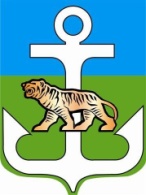 МУНИЦИПАЛЬНОЕ БЮДЖЕТНОЕ УЧРЕЖДЕНИЕ«ДОМ КУЛЬТУРЫ П. ПРЕОБРАЖЕНИЕ»ЛАЗОВСКОГО МУНИЦИПАЛЬНОГО ОКРУГА  ПРИМОРСКОГО КРАЯПРИКАЗ18 августа 2021г.                                пгт. Преображение                                   № 54-ООб утверждении положения о  работе клубных формирований вМБУ «Дом культуры п. Преображение»На основании Устава муниципального бюджетного учреждения «Дом культуры п. Преображение» Лазовского муниципального округа и в связи с производственной необходимостьюПРИКАЗЫВАЮ:Утвердить с 18 августа 2021 года Положение о работе клубных формирований в муниципальном бюджетном учреждении «Дом культуры п. Преображение» Лазовского муниципального округа (приложение №1).Руководителям клубных формирований и любительских объединений в своей работе руководствоваться данным Положением о клубных формированиях МБУ «Дом культуры п. Преображение».Художественному руководителю  МБУ «Дом культуры п. Преображение» Шалик Г.А. довести до сведения всех руководителей клубных формирований и любительских объединений данное положение о клубных формированиях МБУ «Дом культуры                        п. Преображение».Контроль за исполнением приказа оставляю за собой.Директор Муниципального бюджетного учреждения «Дом культуры п. Преображение»Лазовского муниципального округа__________________________________  Я.Н. НестеренкоС приказом ознакомлена____________________________________Г.А. ШаликПриложение № 1 к приказу № 54-О от 18 августа 2021 годаУТВЕРЖДАЮДиректорМБУ « Дом культуры  п. Преображение»_________________Я.Н. НестеренкоПоложениео работе клубных формированийМБУ «Дом культуры п. Преображение» Лазовского муниципального округаОбщие положенияНастоящее положение регулирует деятельность клубных формирований, организованных на базе Муниципального бюджетного учреждения «Дом культуры                    п. Преображение» Лазовского муниципального округа (Далее МБУ «Дом культуры                     п. Преображение» ЛМО).Под клубным формированием понимается добровольное объединение людей, основанное па общности интересов, запросов и потребностей в занятиях любительским художественным и декоративно - прикладным творчеством, в совместной творческой деятельности, способствующей развитию дарований его участников, освоению и созданию ими культурных ценностей, а также основанное на единстве стремления людей к получению актуальной информации и прикладных знаний в различных областях общественной жизни, культуры, литературы и искусства, к овладению полезными навыками в области культуры быта, организации досуга и отдыха.К клубным формированиям относятся: кружки, коллективы и студии любительского художественного творчества, любительские объединения и клубы по интересам, студии декоративно — прикладного искусства, а также другие клубные формирования творческого, просветительского и иного направления, которые способствуют основным принципам и видам деятельности МБУ «Дом культуры п. Преображение» ЛМО.Клубные формирования в рамках своей деятельности:организуют систематические занятия в формах и видах, характерные для данного клубного формирования (репетиция, лекция, тренировка и т.п.);проводит творческие отчеты о результатах своей деятельности (концерты, выставки, конкурсы, показательные занятия и открытые уроки, мастер классы и т.п.);участвует в общих программах и акциях культурно-массового характера;принимают участие в окружных, региональных, общероссийских я международных фестивалях, смотрах, конкурсах, выставках и т.п.;использует другие формы творческой работы и организации досуга населения.В своей деятельности клубное формирование руководствуется:действующим законодательством Российской Федерации;Уставом МБУ «Дом культуры п. Преображение» ЛМО;договором с директором  МБУ «Дом культуры п. Преображение» ЛМО;положением о своем клубном формировании.Положение о работе конкретного клубного формирования	разрабатывается на основании Устава МБУ «Дом культуры п. Преображение» ЛМО и утверждается директором МБУ «Дом культуры п. Преображение» ЛМО.Организация деятельности клубных формированийКлубные формирования создаются, реорганизовываются и ликвидируются по решению директора МБУ «Дом культуры п. Преображение» ЛМО.Клубные формирования, создаваемые на базе МБУ «Дом культуры                                       п. Преображение» ЛМО, могут     осуществлять свою деятельность:за счет бюджетного финансирования МБУ «Дом культуры  п. Преображение» ЛМО;- по принципу частичной самоокупаемости, с использованием средств МБУ «Дом культуры п. Преображение» ЛМО и средств участников клубного формирования (родительская плата)Стоимость платных услуг в рамках организации деятельности клубных формирований   устанавливается в соответствии:с прейскурантом цен на оказание услуг предоставляемых МБУ «Дом культуры                     п. Преображение» ЛМО;договорами об оказании дополнительных платных услуг заключенными между администрацией МБУ «Дом культуры п. Преображение» ЛМО и участниками клубного формирования, достигнувшим совершеннолетнего возраста, либо их законными представителями.Руководители клубных формирований составляют перспективный и текущий планы деятельности клубного формирования, ведут журнал учёта работы клубного формирования, а также представляют художественному руководителю письменный отчёт за квартал, за полугодие, по итогам года. Ведут другую документацию в соответствии с Уставом учреждения, правилами внутреннего трудового распорядка, договором с руководителем МБУ «Дом культуры п. Преображение» ЛМО, положением о клубном формировании.Порядок ведения документации о работе клубного формирования, условия участия в клубном формировании, права и обязанности его участников определяются его положением.Творческо-организационная работа в клубном формировании должна предусматривать:Проведение учебных занятий, репетиций, организацию выставок, концертов и спектаклей;Мероприятия по созданию в коллективах творческой атмосферы; добросовестное выполнение участниками поручений, воспитанию бережного отношения к имуществу коллектива, учреждения;Проведение не реже одного раза в квартал и в конце года общего собрания участников коллектива с подведением итогов творческой работы;Накопление методических материалов, а также материалов, отражающих историю развития коллектива (планы, дневники, фото и видео отчеты, публикации, афиши, рекламы, буклеты и т.д.)  и  творческой работы.Занятия во всех творческих коллективах проводятся не менее трёх учебных часов в неделю (учебный час — 45 мин.)По согласованию с директором МБУ «Дом культуры п. Преображение» ЛМО, сборы от реализации платных услуг будут использованы на приобретение костюмов, реквизита, приобретение методических пособий, а также на поощрение руководителей клубных формирований.За достигнутые успехи в различных жанрах творчества, клубные формирования художественной направленности могут быть представлены к званию «Народный», «Образцовый», «Заслуженный» коллектив.За творческие успехи организационную я воспитательную работу, руководители клубных формирований могут быть представлены к различным видам поощрения: благодарственное письмо, почётная грамота, почётный знак.Функционально — творческая деятельность:Проведение учебных занятий, репетиций.Организация выставок, выступлений с концертами, спектаклей и других отчётно- творческих форм.3.3 Проведение мероприятий по созданию в коллективах творческой атмосферы, добросовестное выполнение участниками поручений; воспитание бережного отношения к имуществу учреждения; соблюдение каждым участником правил внутреннего распорядка.Проведение не реже одного раза в квартал и в конце года общего собрания, открытых уроков для родителей и участников коллектива с подведением итогов творческой работы.Руководители клубных формирований обязаны оповещать участников о своевременной оплате за предоставление платных услуг (оплата производится в безналичном порядке на счет учреждения) ежемесячно, не позднее 10-го числа текущего месяца.Руководство клубным формированием и контроль за его деятельностьюОбщее руководство и контроль за деятельностью клубных формирований осуществляет художественный руководитель. Для обеспечения деятельности клубного формирования художественный руководитель создает необходимые условия, утверждает планы работы, осуществляет другую деятельность в рамках работы клубных формирований в соответствии со своими должностными обязанностями и настоящим Положением.Непосредственное руководство клубным формированием осуществляет руководитель коллектива,	кружка,	любительского	объединения,	клуба	по	интересам	и	т.д.Руководитель клубного формирования:составляет годовой план организационно — творческой работы, который представляется      художественному руководителю на утвержденье;ведет в коллективе регулярную творческую и учебно-воспитательную работу на основе  утвержденного плана;формирует программу деятельности;представляет художественному руководителю годовой отчет о деятельности коллектива.4.4.Рукуоводителти клубных формирований обеспечивают и контролируют соблюдение функциональных обязанностей участников творческих коллективов, правил по технике безопасности.4.5. Ответственность за содержание творческой деятельности и финансовые результаты несет руководитель клубного формирования.Приложение №1Нормативы деятельности клубных формированийНаименованиежанра творческого коллективаПоказатели результативностиВокальный ансамбльЕжегодная отчетная концертная программа (40 мин.);6 номеров для участия в концертах и представлениях МБУ «Дом культуры п. Преображение» ЛМО;ежегодное обновление не менее 4-ой части текущего репертуара; выступление на других площадках (согласно плана работы МБУ «Дом культуры п. Преображение» ЛМО) не менее 1 раза  в квартал.Хореографический ансамбльКонцертная программа из 2-х отделений; 6 номеров дляучастия в концертах и представлениях базового учреждения культуры; ежегодное обновление четверти текущего репертуара; выступление на других площадках (согласно плана работы МБУ «Дом культуры п. Преображение» ЛМО) не менее 1 раза  в квартал.Для коллективов, имеющих звания «образцовый»,«заслуженный» - ежегодная отчетная концертная программа.Театральная студия1 многоактный спектакль или 2 одноактных спектакля:4 номера (миниатюры) для участия в концертах и представлениях базового учреждения культуры; ежегодное обновление репертуара; выступление на других площадках не менее 1 раза в квартал.Декоративно -прикладное искусство2 самостоятельные выставки в год, участие в мероприятияхМБУ «Дом культуры  п. Преображение» ЛМО согласно плана работы